LO: To recognise that living things produce offspring of the same kind, but normally offspring vary and are not identical to their parents.Look closely at the family below.  Do the children have any characteristics that are similar to their parents? 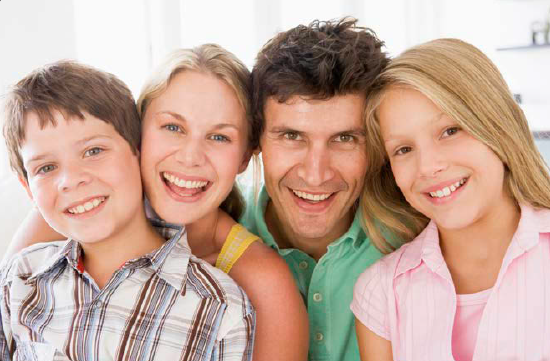 Choose the son OR the daughter to write about.  Describe some of the characteristics which they have inherited from each parentIn what way does their appearance vary from that of their parents? Describe some of their unique characteristics._________________________________________________________________________________________________________________________________________________________________________________________________________________________________Can you think of some characteristics you have that are not inherited?  You have some characteristics that have developed over time because of the way you are raised by your family, the food that you eat and many other factors.  Describe some of your own characteristics that you think are not inherited, suggesting what factors may be responsible.Science skills success criteria -Knowledge and UnderstandingMeTeacher*I use simple science words to correctly describe inherited characteristics and variation.** I begin to use complex science words to describe and explain inherited characteristics and variation.*** I use complex science word to describe and explain inherited characteristics and variation.Mother’s characteristicsFather’s Characteristics